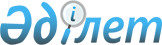 О внесении изменений и дополнений в приказ Министра юстиции Республики Казахстан от 17 апреля 2015 года № 219 "Об утверждении стандартов государственных услуг по вопросам регистрации актов гражданского состояния и апостилирования"
					
			Утративший силу
			
			
		
					Приказ Министра юстиции Республики Казахстан от 22 июля 2019 года № 393. Зарегистрирован в Министерстве юстиции Республики Казахстан 29 июля 2019 года № 19111. Утратил силу приказом и.о. Министра юстиции Республики Казахстан от 28 мая 2020 года № 64.
      Сноска. Утратил силу приказом и.о. Министра юстиции РК от 28.05.2020 № 64 (вводится в действие по истечении десяти календарных дней после дня его первого официального опубликования).
      ПРИКАЗЫВАЮ:
      1. Внести в приказ Министра юстиции Республики Казахстан от 17 апреля 2015 года № 219 "Об утверждении стандартов государственных услуг по вопросам регистрации актов гражданского состояния и апостилирования" (зарегистрирован в Реестре государственной регистрации нормативных правовых актов под № 11374, опубликованный в информационно-правовой системе "Әділет" от 20 июля 2015 года) следующие изменения и дополнения:
      в стандарте государственной услуги "Регистрация рождения ребенка, в том числе внесение изменений, дополнений и исправлений в записи актов гражданского состояния" утвержденных указанным приказом:
      пункт 3 изложить в следующей редакции:
      "3. Государственная услуга оказывается местными исполнительными органами (далее - МИО) городов Нур-Султан, Алматы и Шымкент, районов и городов областного значения (далее – услугодатель).
      Прием заявления и выдача результата оказания государственной услуги осуществляется на альтернативной основе через:
      1) МИО городов Нур-Султан, Алматы и Шымкент, районов и городов областного значения, районов в городе, городов районного значения, акимы поселков, сел, сельских округов;
      2) некоммерческое акционерное общество Государственная корпорация "Правительство для граждан" (далее – Государственная корпорация);
      3) веб-портал "электронного правительства" www.egov.kz (далее – портал).";
      часть десятую пункта 9 изложить в следующей редакции: 
      "При приеме документов МИО городов Нур-Султан, Алматы и Шымкент районов и городов областного значения, районов в городе, городов районного значения, акимы поселков, сел, сельских округов или работник Государственной корпорации сверяет копии документов, после чего возвращает оригиналы услугополучателю.";
      подпункт 1) части шестнадцатой пункта 9 изложить в следующей редакции: 
      "1) МИО городов Нур-Султан, Алматы и Шымкент районов и городов областного значения, районов в городе, городов районного значения, акимы поселков, сел, сельских округов подтверждением принятия заявления на бумажном носителе является отметка о регистрации с указанием даты и времени приема пакета документов;";
      в стандарте государственной услуги "Регистрация заключения брака (супружества), в том числе внесение изменений, дополнений и исправлений в записи актов гражданского состояния" утвержденных указанным приказом:
      пункт 3 изложить в следующей редакции:
      "3. Государственная услуга оказывается местными исполнительными органами (далее - МИО) городов Нур-Султан, Алматы и Шымкент, районов и городов областного значения (далее – услугодатель).
      Прием заявления и выдача результата оказания государственной услуги осуществляется на альтернативной основе через:
       1) МИО городов Нур-Султан, Алматы и Шымкент, районов и городов областного значения, районов в городе, городов районного значения, акимы поселков, сел, сельских округов;
       2) веб-портал "электронного правительства" www.egov.kz (далее – портал).";
      подпункт 1) части пятой пункта 10 изложить в следующей редакции: 
      "1) МИО городов Нур-Султан, Алматы и Шымкент районов и городов областного значения, районов в городе, городов районного значения, акимы поселков, сел, сельских округов подтверждением принятия заявления на бумажном носителе является отметка о регистрации с указанием даты и времени приема пакета документов;
      в стандарте государственной услуги "Выдача повторных свидетельств или справок о регистрации актов гражданского состояния", утвержденных указанным приказом:
      часть первую пункта 3 изложить в следующей редакции:
      "3. Государственная услуга оказывается местными исполнительными органами (далее - МИО) городов Нур-Султан, Алматы и Шымкент, районов и городов областного значения (далее – услугодатель).;
      в стандарте государственной услуги "Регистрация установления отцовства, в том числе внесение изменений, дополнений и исправлений в записи актов гражданского состояния" утвержденных указанным приказом: 
      пункт 3 изложить в следующей редакции:
      "3. Государственная услуга оказывается местными исполнительными органами (далее - МИО) городов Нур-Султан, Алматы и Шымкент, районов и городов областного значения (далее – услугодатель).
      Прием заявления и выдача результата оказания государственной услуги осуществляется через МИО городов Нур-Султан, Алматы и Шымкент, районов и городов областного значения, районов в городе, городов районного значения, акимы поселков, сел, сельских округов.";
      части шестую и седьмую пункта 9 изложить в следующей редакции:
      "При приеме документов МИО городов Нур-Султан, Алматы и Шымкент районов и городов областного значения, районов в городе, городов районного значения, акимы поселков, сел, сельских округов сверяет копии документов, после чего возвращает оригиналы услугополучателю.
      При подаче услугополучателем всех необходимых документов МИО городов Нур-Султан, Алматы и Шымкент районов и городов областного значения, районов в городе, городов районного значения, акимы поселков, сел, сельских округов подтверждением принятия заявления на бумажном носителе является отметка о регистрации с указанием даты и времени приема пакета документов.";
      в стандарте государственной услуги "Регистрация перемены имени, отчества, фамилии, в том числе внесение изменений, дополнений и исправлений в записи актов гражданского состояния" утвержденных указанным приказом:
      пункт 3 изложить в следующей редакции:
      "3. Государственная услуга оказывается местными исполнительными органами (далее - МИО) городов Нур-Султан, Алматы и Шымкент, районов и городов областного значения (далее – услугодатель).
      Прием заявления и выдача результата оказания государственной услуги осуществляется на альтернативной основе через:
      1) МИО городов Нур-Султан, Алматы и Шымкент, районов и городов областного значения, районов в городе, городов районного значения, акимы поселков, сел, сельских округов;
      2) некоммерческое акционерное общество Государственная корпорация "Правительство для граждан" (далее – Государственная корпорация);
      3) веб-портал "электронного правительства" www.egov.kz (далее – портал).";
      часть шестую пункта 9 изложить в следующей редакции:
      "При приеме документов МИО городов Нур-Султан, Алматы и Шымкент районов и городов областного значения, районов в городе, городов районного значения, акимы поселков, сел, сельских округов или работник Государственной корпорации сверяет копии документов, после чего возвращает оригиналы услугополучателю.";
      подпункт 1) части седьмой пункта 9 изложить в следующей редакции:
      "1) в МИО городов Нур-Султан, Алматы и Шымкент районов и городов областного значения, районов в городе, городов районного значения, акимы поселков, сел, сельских округов на бумажном носителе является отметка о регистрации с указанием даты и времени приема пакета документов;";
      в стандарте государственной услуги "Восстановление записей актов гражданского состояния" утвержденных указанным приказом:
      пункта 3 изложить в следующей редакции:
      3. Государственная услуга оказывается местными исполнительными органами (далее - МИО) городов Нур-Султан, Алматы и Шымкент, районов и городов областного значения (далее – услугодатель).
      Прием заявления и выдача результата оказания государственной услуги осуществляется на альтернативной основе через:
      1) МИО городов Нур-Султан, Алматы и Шымкент, районов и городов областного значения, районов в городе, городов районного значения, акимы поселков, сел, сельских округов;
      2) некоммерческое акционерное общество Государственная корпорация "Правительство для граждан" (далее – Государственная корпорация).
      3) веб-портал "электронного правительства" www.egov.kz (далее – портал).";
      часть седьмую пункта 9 изложить в следующей редакции:
      "При приеме документов МИО городов Нур-Султан, Алматы и Шымкент районов и городов областного значения, районов в городе, городов районного значения, акимы поселков, сел, сельских округов или работник Государственной корпорации сверяет копии документов, после чего возвращает оригиналы услугополучателю.";
      подпункт 1) части восьмой пункта 9 изложить в следующей редакции: 
      "1) в МИО городов Нур-Султан, Алматы и Шымкент районов и городов областного значения, районов в городе, городов районного значения, акимы поселков, сел, сельских округов на бумажном носителе является отметка о регистрации с указанием даты и времени приема пакета документов;";
      в стандарте государственной услуги "Регистрация смерти, в том числе внесение изменений, дополнений и исправлений в записи актов гражданского состояния" утвержденных указанным приказом:
      пункта 3 изложить в следующей редакции:
      "3. Государственная услуга оказывается местными исполнительными органами (далее - МИО) городов Нур-Султан, Алматы и Шымкент, районов и городов областного значения (далее – услугодатель).
      Прием заявления и выдача результата оказания государственной услуги осуществляется на альтернативной основе через:
      1) МИО городов Нур-Султан, Алматы и Шымкент, районов и городов областного значения, районов в городе, городов районного значения, акимы поселков, сел, сельских округов;
      2) некоммерческое акционерное общество Государственная корпорация "Правительство для граждан" (далее – Государственная корпорация);
      3) веб-портал "электронного правительства" www.egov.kz (далее – портал).";
      часть третью пункта 9 изложить в следующей редакции:
      "При приеме документов МИО городов Нур-Султан, Алматы и Шымкент, районов и городов областного значения, районов в городе, городов районного значения, акимы поселков, сел, сельских округов или работник Государственной корпорации сверяет копии документов, после чего возвращает оригиналы услугополучателю.";
      подпункт 1) части шестой пункта 9 изложить в следующей редакции:
       "1) в МИО городов Нур-Султан, Алматы и Шымкент районов и городов областного значения, районов в городе, городов районного значения, акимы поселков, сел, сельских округов на бумажном носителе является отметка о регистрации с указанием даты и времени приема пакета документов;";
      в стандарте государственной услуги "Регистрация усыновления (удочерения), в том числе внесение изменений, дополнений и исправлений в записи актов гражданского состояния" утвержденных указанным приказом:
      пункт 3 изложить в следующей редакции:
      "3. Государственная услуга оказывается местными исполнительными органами (далее - МИО) городов Нур-Султан, Алматы и Шымкент, районов и городов областного значения (далее – услугодатель).
      Прием заявления и выдача результата оказания государственной услуги осуществляется через МИО городов Нур-Султан, Алматы и Шымкент, районов и городов областного значения, районов в городе, городов районного значения, акимы поселков, сел, сельских округов.";
      части третью и четвертую пункта 9 изложить в следующей редакции:
      "При приеме документов МИО городов Нур-Султан, Алматы и Шымкент районов и городов областного значения, районов в городе, городов районного значения, акимы поселков, сел, сельских округов сверяет копии документов, после чего возвращает оригиналы услугополучателю.
      При подаче услугополучателем всех необходимых документов МИО городов Нур-Султан, Алматы и Шымкент районов и городов областного значения, районов в городе, городов районного значения, акимы поселков, сел, сельских округов подтверждением принятия заявления на бумажном носителе является отметка о регистрации с указанием даты и времени приема пакета документов.";
      в стандарте государственной услуги "Регистрация расторжения брака (супружества), в том числе внесение изменений, дополнений и исправлений в записи актов гражданского состояния" утвержденных указанным приказом:
      пункт 3 изложить в следующей редакции: 
      "3. Государственная услуга оказывается местными исполнительными органами (далее - МИО) городов Нур-Султан, Алматы и Шымкент, районов и городов областного значения (далее – услугодатель).
      Прием заявления и выдача результата оказания государственной услуги осуществляется на альтернативной основе через:
      1) МИО городов Нур-Султан, Алматы и Шымкент, районов и городов областного значения, районов в городе, городов районного значения, акимы поселков, сел, сельских округов;
      2) некоммерческое акционерное общество Государственная корпорация "Правительство для граждан" (далее – Государственная корпорация);
      3) веб-портал "электронного правительства" www.egov.kz (далее – портал).";
      часть пятую пункта 9 изложить в следующей редакции:
      "При приеме документов МИО городов Нур-Султан, Алматы и Шымкент, районов и городов областного значения, районов в городе, городов районного значения, акимы поселков, сел, сельских округов или работник Государственной корпорации сверяет копии документов, после чего возвращает оригиналы услугополучателю.";
      подпункт 1) части десятой пункта 9 изложить в следующей редакции:
      "1) в МИО городов Нур-Султан, Алматы и Шымкент, районов и городов областного значения, районов в городе, городов районного значения, акимы поселков, сел, сельских округов на бумажном носителе является отметка о регистрации с указанием даты и времени приема пакета документов;"
      в стандарте государственной услуги "Апостилирование официальных документов, исходящих из органов юстиции и иных государственных органов, а также нотариусов Республики Казахстан" утвержденных указанным приказом:
      часть первую пункта 3 изложить в следующей редакции:
      "3. Государственная услуга оказывается Министерством, департаментами юстиции областей, городов Нур-Султан, Алматы и Шымкент (далее – услугодатель).";
      часть вторую подпункта 1) пункта 8 изложить в следующей редакции:
      "Прием осуществляется в порядке "электронной" очереди, документов подлежащих апостилированию департаментами юстиции областей, городов Нур-Султан, Алматы и Шымкент - по принципу территориальности, документов подлежащих апостилированию Министерством - филиалами Государственной корпорацией города Нур-Султан, без ускоренного обслуживания, возможно бронирование электронной очереди посредством портала;";
      в стандарте государственной услуги "Аннулирование записей актов гражданского состояния" утвержденных указанным приказом:
      часть первую пункта 3 изложить в следующей редакции:
      "3. Государственная услуга оказывается местными исполнительными органами (далее - МИО) городов Нур-Султан, Алматы и Шымкент районов и городов областного значения (далее – услугодатель).";
      2. Департаменту регистрационной службы и организации юридических услуг Министерства юстиции Республики Казахстан в установленном законодательством Республики Казахстан порядке обеспечить:
      1) государственную регистрацию настоящего приказа;
      2) в течение десяти календарных дней со дня государственной регистрации настоящего приказа направление его копии в Республиканское государственное предприятие на праве хозяйственного ведения "Институт законодательства и правовой информации Республики Казахстан" Министерства юстиции Республики Казахстан для официального опубликования и включения в Эталонный контрольный банк нормативных правовых актов Республики Казахстан;
      3) размещение настоящего приказа на официальном интернет-ресурсе Министерства юстиции Республики Казахстан.
      3. Контроль за исполнением настоящего приказа возложить на курирующего заместителя Министра юстиции Республики Казахстан.
      4. Настоящий приказ вводится в действие по истечении десяти календарных дней после дня его первого официального опубликования.
      "СОГЛАСОВАНО"
Министр цифрового развития,
инноваций и аэрокосмической
промышленности
Республики Казахстан
"____" _____________ 2019 года
					© 2012. РГП на ПХВ «Институт законодательства и правовой информации Республики Казахстан» Министерства юстиции Республики Казахстан
				
      Министр юстиции
Республики Казахстан 

М. Бекетаев
